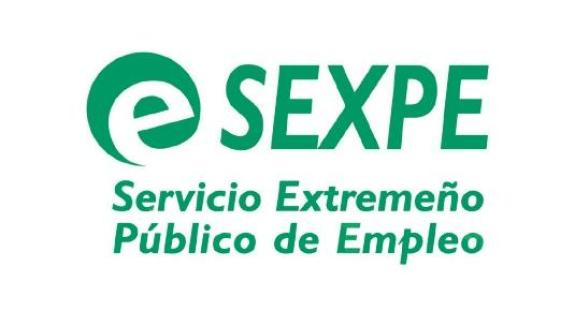 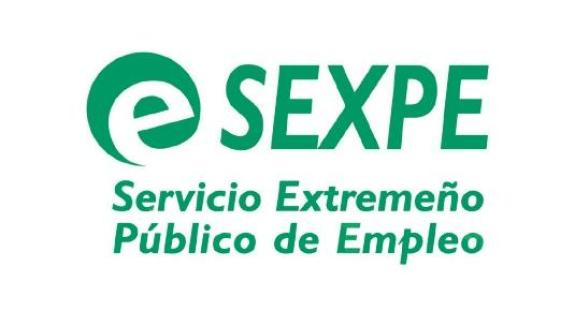 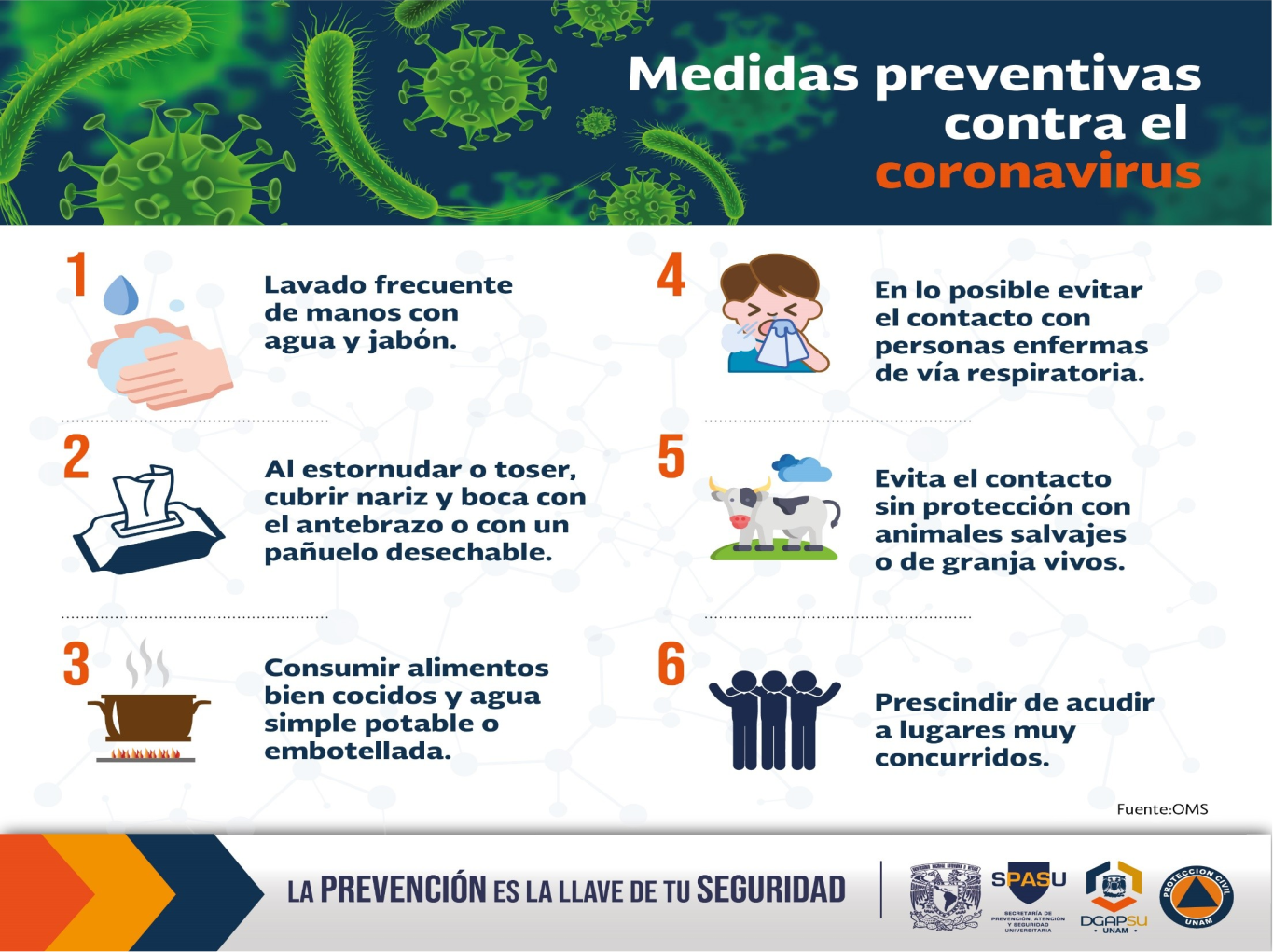 Ante la situación que se está viviendo a nivel global se nos pide a todos la máxima colaboración y responsabilidad para evitar contagios.Todos debemos concienciarnos sobre la importancia de no salir a las calles durante los próximos días.Por este motivo, desde el SEXPE, como medida excepcional, durante las dos próximas semanas, podremos atender todas las consultas y realizar trámites vía telefónica o telemática  de Demanda y Oferta de Empleo como se establece en los servicios básicos (decreto17/2020 de 15 de marzo)Así mismo, informamos de lo siguiente:Renovaciones de demanda. Se realizarán de forma automática hasta el 30 de abrilAltas de demanda de personas que ya han sido demandantes de empleo. Se realizarán a través de los servicios web del SEXPE o mediante solicitud vía telefónica o por correo electrónico. Si ha solicitado cita previa en el SEPE para prestaciones, se realizará el alta de oficio (no es necesaria la solicitudAltas de demanda de personas que nunca han estado inscritas en el SEXPE. Se solicitarán por teléfono o por correo electrónicoInscripción de trabajadores afectados por solicitudes de ERE o ERTE. No deberán hacer ningún trámite, el SEXPE lo hará de oficio Acreditación de búsqueda activa de empleo para solicitar la RAI o el SED. No es necesaria la acreditaciónEntrevista Renta Agraria. No es necesaria si se ha realizado con anterioridad. En caso contrario se realizará por teléfono Registro de Contratos. Únicamente se realizará a través de contrat@. Si la empresa no tiene acceso a contrat@, se registrarán una vez finalizada la vigencia del Estado de Alarma dado que están suspendidos los plazos administrativosSolicitud de certificados e informes. Se solicitarán por correo electrónico y su trámite está supeditado a las cargas de trabajo del Centro de Empleo en relación con los derechos de las personas perceptoras de prestaciones o subsidiosQuedan suspendidas todas las citas de orientación laboral, asesoramiento para el empleo y emprendimiento o formación En la página web extremaduratrabaja.juntaex.es se irán publicando las novedades según vayan informando las autoridades sanitariasHorario de atención telefónica: 9.00-14.00hPara consultas puede acudir a nuestra página web: extremaduratrabaja.juntaex.esTeléfonos Centro Empleo 927027623 Correo electrónico Centro Empleo cempleo.trujillo@extremaduratrabaja.net